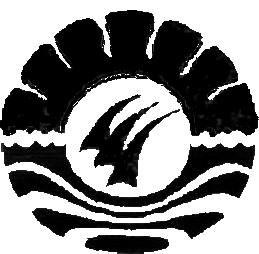 SKRIPSIPENERAPAN METODE BERMAIN BALOK DALAM MENINGKATKANKREATIVITAS ANAK DIDIK DI PLAY GROUP TRI PUTRI KELURAHAN SUDIANG RAYA KOTA MAKASSARCITRA AYU LESTARIJURUSAN PENDIDIKAN LUAR SEKOLAHFAKULTAS ILMU PENDIDIKANUNIVERSITAS NEGERI MAKASSAR2016PENERAPAN METODE BERMAIN BALOK DALAM MENINGKATKAN KREATIVITAS ANAK DIDIK DI PLAY GROUP TRI PUTRI         KELURAHAN SUDIANG RAYA KOTA MAKASSARSKRIPSIDiajukan Untuk Memenuhi Sebagian Persyaratan Guna Memperoleh Gelar Sarjana Pendidikan Pada Jurusan Pendidikan Luar Sekolah Strata Satu Fakultas Ilmu Pendidikan Universitas Negeri MakassarCITRA AYU LESTARI1142040007JURUSAN PENDIDIKAN LUAR SEKOLAHFAKULTAS ILMU PENDIDIKANUNIVERSITAS NEGERI MAKASSAR2016PERSETUJUAN PEMBIMBINGSkripsidenganjudul “PenerapanMetodeBermainBalokDalamMeningkatkanKreativitasAnakDidik Di Play Group Tri PutriKelurahanSudiang Raya Kota Makassar”.Atasnama			: Citra Ayu Lestari	NIM			: 1142040007Jurusan			: PendidikanLuarSekolahFakultas			: IlmuPendidikanSetelahdiperiksadanditeliti, telahmemenuhisyaratuntukdiujikan.Makassar, Oktober 2015Pembimbing  I,						Pembimbing  II,Drs. M. Ali LatifAmri, M.Pd	Dra. IstiyaniIdrus, M.SiNIP :19611231 198702 1 045                                    NIP : 19500801 197903 1 002Disahkan:KetuaJurusan PLS FIP UNMDr. H. SyamsulBakhriGaffar, M. SiNIP : 19541203 198003 1 001PERNYATAAN KEASLIAN SKIRIPSIMenyatakan dengan sebenarnya bahwa Skripsi yang saya tulis ini benar merupakan hasil karya saya sendiri dan bukan merupakan pengambilalihan tulisan atau pikiran orang lain yang saya akui sebagai hasil tulisan atau pikiran sendiri. Apabila dikemudian hari terbukti atau dapat dibuktikan bahwa skripsi ini hasil jiplakan, maka saya bersedia menerima sanksi atas perbuatan tersebut sesuai ketentuan yang berlaku.Makassar,    Oktober2015Yang Membuat Pernyataan;Citra Ayu LestariMOTTO“Kesuksesanitumembutuhkansuatu proses”Segalasusuatujikayakin, insyaallahakanmembuahkanhasil yang baikKuperuntukkan karya ini kepada:AyahandaAbd.AzisdanIbundaHusniyah tercinta, saudaraku yang tersayang,  sahabat-sahabatku yang selalu setia mendukung serta orang-orang yang terdekat yang senantiasa memberikan semangat sekaligus menanti keberhasilanku dalam menyelesaikan studiABSTRAKCitra Ayu Lestari. 2015, Penerapan metode bermain balok dalam meningkatkan kreativitas anak didik di play group Tri Putri Sudian Raya Kota Makassar. Skripsi ini di bimbing oleh Drs. M. Ali Latif Amri, M.Pd Dan Dra. Istiyani Idrus, M.Si.Jurusan Pendidikan Luar Sekolah, Fakultas Ilmu Pendidikan, Universitas Negeri Makassar.Penelitian ini berjudul penerapan metode bermain balok dalam meningkatkan kreativitas anak didik di Play Group Tri Putri kelurahan Sudiang raya Kota Makassar. Rumusan masalah dalam penelitian ini adalah : Bagaimana Penerapan Metode Bermain Balok Dalam Meningkatkan Kreativitas Anak Didik Di Play Group Tri Putri Kelurahan Sudiang Raya Kota Makassar ? Penelitian ini bertujuan untuk mengetahui penerapan metode bermain balok dalam meningkatkan kreativitas anak didik di Play Group Tri Putri kelurahan Sudiang Raya Kota Makassar . Penelitian ini menggunakan pendekatan kualitatif dengan jenis penelitian PTK.Teknik pengumpulan data yang digunakan yaitu observasi, dan dokumentasi. Teknik analisis data yang digunakan adalah analisis deskriptif kualitatif . Hasil penelitian menunjukkan bahwa penerapan metode bermain balok dalam meningkatkan kreativitas anak didik dilakukan melalui indicator kreativitasya itu kelancaran (fluency), keluwesan (flexibility), keaslian (originality), elaborasi (elaboration). Berdasarkan hasil penelitian tersebut dapat disimpulkan bahwa penerapan metode bermain balok dalam meningkatkan kreativitas anak didik. Hal ini ditunjukkan dengan meningktanya kreativitas hasil belajar anak pada siklus I (Kurang) dan pada siklus II meningkat menjadi (Baik) dengan anak yang berjumlah 10 orang anak didik.PRAKATASyukur Alhamdulillah segala puji bagi Allah SWT, atas berkat rahmat hidayah dan inayah_Nya sehingga penulis dapat menyelesaikan laporan hasil penelitian berupa skripsi. Skripsi ini disusun sebagai salah satu syarat pendidikan Strata-1 di Program Studi Pendidikan Luar Sekolah, Fakultas Ilmu Pendidikan Universitas Negeri Makassar. Adapun yang penulis bahas dalam skripsi ini yaitu tentang “Penerapan Metode Bermain Balok Dalam Meningkatkan Kreativitas Anak Didik Di Play Group Tri Putri Kelurahan Sudiang Raya Kota Makassar”.Skripsi ini terdiri dari beberapa bab yakni, Bab I Pendahuluan, Bab II Tijauan Pustaka, Bab III Metode Penelitian, Bab IV Hasil dan Pembahasan yang berupa hasil penerapan metode bermain balok dalam meningkatkan kreativitas anak didik di play group Tri Putri kelurahan Sudiang Raya Kota Makassar, Bab V berisikan kesimpulan. Penulis menyadari bahwa dalam penyusunan skripsi ini sungguh banyak permasalahan serta hambatan yang penulis hadapi, akan tetapi semuanya akan diatasi berkat dan bantuan dari berbagai pihak, baik beupa bimbingan, pengarahan, petunjuk dan saran. Oleh karena itu, dalam kesempatan ini sepantasnyalah penulis menyampaikan ucapan terimakasih sedalam-dalamnya kepada yang terhormatDrs. M. Ali Latif Amri, M.Pd selaku pembimbing I dan Dra. Istiyani Idrus, M.Si selaku pembimbing II, karena bimbingan dan arahan beliaulah sehingga penulis dapat menyelesaikan skripsi ini.Selanjutnya melalui kesempatan ini, penulis ingin mengucapkan terima kasih dan memberikan penghargaan yang setinggi-tingginya kepada :Prof. Dr. H. Arismunandar, M.Pd, selaku Rektor Universitas Negeri Makassar atas arahannya dalam mencapai keberhasilan. Dr. Abdullah Sinring M.Pd selaku Dekan ; Dr. Abdul Saman, M.Si. Kons sebagai Pembantu Dekan I; Drs. Muslimin, M.Ed sebagai Pembantu Dekan II;  dan Dr. Pattaufi S.Pd, M.Si sebagai Pembantu Dekan III, dan Dr. Parwoto, M.Pd sebagai Pembantu Dekan IV Fakultas Ilmu Pendidikan Universitas Negeri MakassarDr. H. Syamsul Bakhri Gaffar, M.Si dan Dra. Istiyani Idrus, M.Si masing-masing selaku Ketua Jurusan dan Sekretaris Jurusan. Terima kasih buat segala ilmu dan jasa-jasanya. Seluruh dosen Jurusan Pendidikan Luar Sekolah Fakultas Ilmu Pendidikan yang telah mendidik dan membimbing selama proses perkuliahan.Faisyah, S.Pd selaku Kepala Sekolah KB Tri Putri serta pendidik KB yang telah menerima penulis untuk melakukan penelitian.Teman dan para sahabatku. Hardianahs, Sri Wahyuni, Nurul Qisthi, Andi Heriani, Nopianti, Laila Kadrianti, Hartati M.N, Putri Rahayu Novayani, Puspita, Kurniati, Sri Ayu Ningsi,  Muh. Nursiding, Umar dan tanpa terkecuali mahasiswa jurusan PLS angkatan 2011 yang selalu mensupport penulis dalam menyelesaikan skripsi ini.Teristimewa penulis mengucapkan banyak terima kasih yang sedalam-dalamnya untuk Ayahanda dan Ibundaku tersayang yang telah mendidik, membesarkan, membiayai dan senantiasa mendoakan penulis agar sukses dalam studi dan menggapai cita-cita. Tak lupa buat saudaraku tersayang yang selalu memberikan motivasi selama penulis menempuh pendidikan. 	Akhirnya hanya kepada Allah SWT penulis memohon segala berkah dan rahmat serta limpahan pahala yang berlipat ganda agar tercurahkan kepada semua.								Makassar, Oktober2015																				Citra Ayu LestariDAFTAR ISIHalamanHALAMAN SAMPUL	          							 iHALAMAN JUDUL									iiPERSETUJUAN PEMBIMBING							iiiPERNYATAAN KEASLIAN SKRIPSI						ivMOTTO										vABSTRAK										viPRAKATA										viiDAFTAR ISI										viiiDAFTAR GAMBAR									xDAFTAR TABEL									ixDAFTAR LAMPIRAN                                                                                             xi	BAB I PENDAHULUANLatar Belakang								1Rumusan Masalah								6Tujuan Penelitian								7Manfaat Penelitian							7BAB II KAJIAN PUSTAKA, KERANGKA PIKIR DAN HIPOTESISKajian Pustaka								9Kerangka Pikir						                       29Hipotesis Tindakan						           30	BABA III METODE PENELITIANPendekatan danJenis Penelitian						31Fokus Penelitian								33Lokasi Penelitian								34Teknik Pengumpulan Data						35Prosedur PTK 								36Teknik Analisi Data 							38Indikator Keberhasilan 							39BAB IV HASIL PENELITIAN DAN PEMBAHASAN Hasil Penelitian                                                                                           40Pembahasan                                                                                                 56 BAB V KESIMPULAN DAN SARAN	 Kesimpulan                                                                                                59 Saran                                                                                                           59DAFTAR PUSTAKA                                                                                                 60LAMPIRAN                                                                                                                62DAFTAR GAMBAR										Halaman									Gambar2.1 :Kerangka Pikir                                                                              27Gambar3.1 : PTK Model Kurt Lewin                                                                30DAFTAR TABELNomor Judul Tabel								HalamanTabel 4.1.Hasil Observasi Siklus I Dalam Meningkatkan Kreativitas Anak   41 DidikTabel 4.2.Hasil Observasi Siklus II Dalam Meningkatkan Kreativitas Anak  50DidikDAFTAR LAMPIRANHalamanLampiran 1. Kisi-kisi pedoman observasi                                                                   63Lampiran 2. Pedoman observasi untuk pendidik                                                        63Lampiran 3. Instrumen observasi untuk pendidik siklus I                                          64Lampiran 4. Instrumen observasi untuk pendidik siklus II                                         65Lampiran 5. Tabel rekapitulasi siklus I                                                                       66Lampiran 6. Tabel rekapitulasi siklus II                                                                      68Lampiran 7. Rencana kegiatan harian                                                                         70Lampiran 8. Dokumentasi hasil penelitian                                                       \          71               Lampiran 9 PersuratanLampiran 10.DaftarRiwayatHidup Sayabertandatangan di bawahini:Sayabertandatangan di bawahini:Sayabertandatangan di bawahini:Nama:Citra Ayu LestariNim:1142040007Jurusan/Program Studi:PendidikanLuarSekolahJudulSkripsi:PenerapanMetodeBermainBalokDalamMeningkatkanKreativitasAnakDidik Di Play Group Tri PutriKelurahanSudiang Raya Kota Makassar.